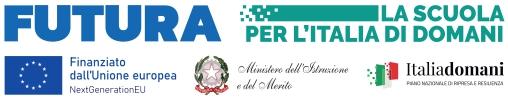 Titolo Progetto: REAL Learning Through STEM Codice Progetto M4C1I3.1-2023-1143-P-36301 CUP F44D23002720006									Al Dirigente Scolastico dell’I.C. Piossasco I - Piossasco     Data___________________                                              firma____________________________________________ALLEGATO B : GRIGLIA DI VALUTAZIONE DEI TITOLI PER ESPERTO PER CORSI DI LINGUA E/O METODOLOGIA CLILALLEGATO B : GRIGLIA DI VALUTAZIONE DEI TITOLI PER ESPERTO PER CORSI DI LINGUA E/O METODOLOGIA CLILALLEGATO B : GRIGLIA DI VALUTAZIONE DEI TITOLI PER ESPERTO PER CORSI DI LINGUA E/O METODOLOGIA CLILALLEGATO B : GRIGLIA DI VALUTAZIONE DEI TITOLI PER ESPERTO PER CORSI DI LINGUA E/O METODOLOGIA CLILALLEGATO B : GRIGLIA DI VALUTAZIONE DEI TITOLI PER ESPERTO PER CORSI DI LINGUA E/O METODOLOGIA CLILALLEGATO B : GRIGLIA DI VALUTAZIONE DEI TITOLI PER ESPERTO PER CORSI DI LINGUA E/O METODOLOGIA CLILVista l’elevata professionalità occorrente per la realizzazione di quanto richiesto dal progetto in oggetto saranno considerati requisiti inderogabili di accesso:per le certificazioni linguistiche attivate B1 e B2essere docente madrelinguaessere in possesso di Laurea magistrale o quadriennale (vecchio ordinamento) nella lingua oggetto della formazioneessere in possesso di certificazione C1 nella lingua oggetto di formazione.Vista l’elevata professionalità occorrente per la realizzazione di quanto richiesto dal progetto in oggetto saranno considerati requisiti inderogabili di accesso:per le certificazioni linguistiche attivate B1 e B2essere docente madrelinguaessere in possesso di Laurea magistrale o quadriennale (vecchio ordinamento) nella lingua oggetto della formazioneessere in possesso di certificazione C1 nella lingua oggetto di formazione.Vista l’elevata professionalità occorrente per la realizzazione di quanto richiesto dal progetto in oggetto saranno considerati requisiti inderogabili di accesso:per le certificazioni linguistiche attivate B1 e B2essere docente madrelinguaessere in possesso di Laurea magistrale o quadriennale (vecchio ordinamento) nella lingua oggetto della formazioneessere in possesso di certificazione C1 nella lingua oggetto di formazione.Vista l’elevata professionalità occorrente per la realizzazione di quanto richiesto dal progetto in oggetto saranno considerati requisiti inderogabili di accesso:per le certificazioni linguistiche attivate B1 e B2essere docente madrelinguaessere in possesso di Laurea magistrale o quadriennale (vecchio ordinamento) nella lingua oggetto della formazioneessere in possesso di certificazione C1 nella lingua oggetto di formazione.Vista l’elevata professionalità occorrente per la realizzazione di quanto richiesto dal progetto in oggetto saranno considerati requisiti inderogabili di accesso:per le certificazioni linguistiche attivate B1 e B2essere docente madrelinguaessere in possesso di Laurea magistrale o quadriennale (vecchio ordinamento) nella lingua oggetto della formazioneessere in possesso di certificazione C1 nella lingua oggetto di formazione.Vista l’elevata professionalità occorrente per la realizzazione di quanto richiesto dal progetto in oggetto saranno considerati requisiti inderogabili di accesso:per le certificazioni linguistiche attivate B1 e B2essere docente madrelinguaessere in possesso di Laurea magistrale o quadriennale (vecchio ordinamento) nella lingua oggetto della formazioneessere in possesso di certificazione C1 nella lingua oggetto di formazione.L' ISTRUZIONE, LA FORMAZIONENELLO SPECIFICO DIPARTIMENTO IN CUI SI CONCORREL' ISTRUZIONE, LA FORMAZIONENELLO SPECIFICO DIPARTIMENTO IN CUI SI CONCORREL' ISTRUZIONE, LA FORMAZIONENELLO SPECIFICO DIPARTIMENTO IN CUI SI CONCORREn. riferimento delcurriculumda compilare a cura del candidatoda compilare a cura della commissioneA1. LAUREA INERENTE ALRUOLO SPECIFICO (vecchio ordinamento o magistale)Verrà valutata una sola laureaPUNTIA1. LAUREA INERENTE ALRUOLO SPECIFICO (vecchio ordinamento o magistale)Verrà valutata una sola laurea20A2. LAUREA TRIENNALE rINERENTE AL RUOLOSPECIFICO (in alternativa al punto A1)Verrà valutata una sola laurea10A3. DIPLOMA DI ISTRUZIONE SECONDARIA(in alternativa ai punti A1 e A2)Verrà valutato un solo titolo5A4. DOTTORATO DI RICERCA ATTINENTE ALLA SELEZIONEA4. DOTTORATO DI RICERCA ATTINENTE ALLA SELEZIONE5A5. MASTER UNIVERSITARIO DI I o DI II LIVELLO ATTINENTE ALLA SELEZIONEA5. MASTER UNIVERSITARIO DI I o DI II LIVELLO ATTINENTE ALLA SELEZIONE5LE CERTIFICAZIONI OTTENUTENELLO SPECIFICO SETTORE IN CUI SI CONCORRELE CERTIFICAZIONI OTTENUTENELLO SPECIFICO SETTORE IN CUI SI CONCORRELE CERTIFICAZIONI OTTENUTENELLO SPECIFICO SETTORE IN CUI SI CONCORREB1. COMPETENZE I.C.T.CERTIFICATE riconosciute dal MIMMax 2 cert.5 punti cad.LE ESPERIENZENELLO SPECIFICO SETTORE IN CUI SI CONCORRELE ESPERIENZENELLO SPECIFICO SETTORE IN CUI SI CONCORRELE ESPERIENZENELLO SPECIFICO SETTORE IN CUI SI CONCORREC1. CONOSCENZE SPECIFICHE DELL'ARGOMENTO(documentate attraverso esperienze di esperto in tematiche inerenti all’argomento della selezione presso scuole statali)Max 102 punti cad.C2. CONOSCENZE SPECIFICHE DELL'ARGOMENTO(documentate attraverso pubblicazioni, anche di corsi di formazione online, inerenti all’argomento della selezione)Max 52 punti cad.C3. CONOSCENZE SPECIFICHE DELL'ARGOMENTO(documentate attraverso esperienze di esperto in tematiche inerenti all’argomento della selezione se non coincidenti con quelli del punto C1)Max 101 punti cad.C4. CONOSCENZE SPECIFICHE DELL'ARGOMENTO(documentate attraverso corsi di formazione seguiti min. 12 ore, con rilascio di attestatoMax 101 punti cad.C5. CONOSCENZE SPECIFICHE DELL'ARGOMENTO(documentate attraverso esperienze lavorative professionali inerenti all’oggetto dell’incarico e alla tematica dello stesso se non coincidenti con i punti C1 e C3)Max 101 punto cad.TOTALE MAX	100TOTALE MAX	100TOTALE MAX	100